Publicado en Barcelona el 29/12/2023 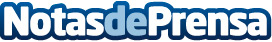 Barcelona se proclama como el destino favorito de los españoles para estas NavidadesEl top 5 de destinos lo cierran Palma de Mallorca, Madrid, Alicante y Tenerife, de acuerdo con los datos de reservas de la plataforma de movilidad OK Mobility. Una clasificación que demuestra la predilección de los españoles por las grandes ciudades, así como por las zonas costeras e insulares, para pasar la Navidad. Los vehículos pequeños son los más demandados para estas fechas, con un 36% de las reservas de alquilerDatos de contacto:Comunicación OK MobilityOK Mobility+34 636 800 910Nota de prensa publicada en: https://www.notasdeprensa.es/barcelona-se-proclama-como-el-destino-favorito Categorias: Nacional Viaje Cataluña Turismo Movilidad y Transporte http://www.notasdeprensa.es